KOMPANIK ZSÓFIA ÓVODA ÉS BÖLCSŐDE 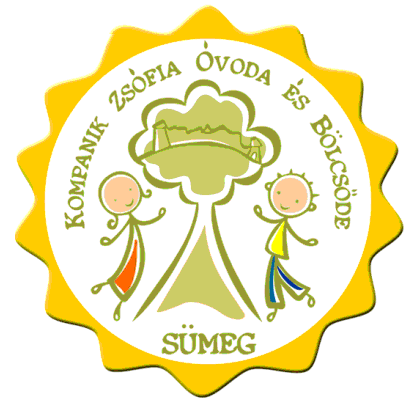 8330 SÜMEG, RENDEKI UTCA 1.TEL, FAX.: 87/550-207kompanikovi@freemail.huKedves Szülők!Szeretettel meghívjuk Önöket, leendő óvodás gyermekükkel együtt 2015. április 10-én 9 órától az óvoda bemutatásával egybekötött játszóházas délelőttre.A program helyszíne: az óvoda csoportszobái.Kérem Önöket, hogy a gyermekek egészségének megóvása érdekében szíveskedjenek váltócipőt hozni magukkal /gyermeknek és felnőttnek is/.Sümeg, 2015. március 31.                                                                   Tisztelettel:                                                                                                 Hujber Jánosné								     óvodavezető